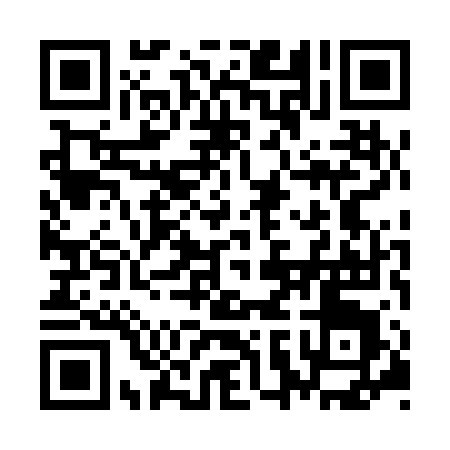 Ramadan times for Tianjin, ChinaMon 11 Mar 2024 - Wed 10 Apr 2024High Latitude Method: Angle Based RulePrayer Calculation Method: Muslim World LeagueAsar Calculation Method: ShafiPrayer times provided by https://www.salahtimes.comDateDayFajrSuhurSunriseDhuhrAsrIftarMaghribIsha11Mon5:005:006:2912:213:406:146:147:3812Tue4:584:586:2712:213:416:156:157:3913Wed4:574:576:2612:213:416:166:167:4014Thu4:554:556:2412:203:426:176:177:4115Fri4:544:546:2312:203:426:186:187:4216Sat4:524:526:2112:203:436:196:197:4317Sun4:504:506:1912:193:436:206:207:4418Mon4:494:496:1812:193:446:216:217:4519Tue4:474:476:1612:193:446:226:227:4620Wed4:454:456:1512:193:456:236:237:4721Thu4:444:446:1312:183:456:246:247:4922Fri4:424:426:1112:183:466:256:257:5023Sat4:404:406:1012:183:466:266:267:5124Sun4:384:386:0812:173:466:276:277:5225Mon4:374:376:0712:173:476:286:287:5326Tue4:354:356:0512:173:476:296:297:5427Wed4:334:336:0412:173:486:306:307:5528Thu4:314:316:0212:163:486:316:317:5629Fri4:304:306:0012:163:486:326:327:5830Sat4:284:285:5912:163:496:336:337:5931Sun4:264:265:5712:153:496:346:348:001Mon4:244:245:5612:153:506:356:358:012Tue4:234:235:5412:153:506:366:368:023Wed4:214:215:5312:143:506:376:378:034Thu4:194:195:5112:143:516:386:388:055Fri4:174:175:5012:143:516:396:398:066Sat4:154:155:4812:143:516:406:408:077Sun4:144:145:4612:133:526:416:418:088Mon4:124:125:4512:133:526:426:428:099Tue4:104:105:4312:133:526:436:438:1110Wed4:084:085:4212:123:526:446:448:12